أقرأ   ثـمّ  أنسخ :هَ  -    ﮭ  -    ﮫَ  -    هَ  -    ها  -    هو  -  هي  -   ﮬﯿ  -  ..........................................................................................................................................نَهلَةٌ   -     مِياهٌ    -    هاني  -    جَبَلُهُ   -   مها   -  كِتابُهُ  - ............................................................................................................................................ألَوِّنُ   حرف  الهاﺀ  بالأحمر  :كَتَبَت   نُهى   على   دَفتَرِها  . شَرِبَت  هِيامُ   من   هذا  العصير  .نَسِيَ  هادي   كتابَهُ  وَدَفتَرَهُ  في  بَيتِهِ  .‏‏        مدرسة دومينيكان لسيدة الداليفراند عاريا- لبنانالصّف الأوّل الأساسيأيار - الاسبوع الرابع                 الاسم: ...............................أ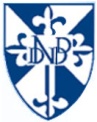 